WITAM   SERDECZNIE  I  ZAPRASZAM  DO  ZABAWY  Z  DZIEĆMI
Tematem dzisiejszego dnia(8 kwiecień 2021) jest:    WIOSENNE   PORZĄDKI 
Posyłam propozycje zadań  dla dzieci do wyboru1.TAJEMNICE DRZEWA -   Czy drzewo może być mieszkaniem? – oto ciekawe pytanie na które poszukamy odpowiedzi na dzisiejszych zajęciach.
Zachęcam  do przypomnienia sobie jak wygląda drzewo, z jakich części  składa się drzewo Podczas rozmowy zastanówcie się czy drzewo może być mieszkaniem? Jeśli tak to dla kogo? (chodzi o zwierzęta, ptaki ,owady) oraz w jaki sposób na drzewie ktoś może mieszkać? (gniazda, dziuple, korzenie)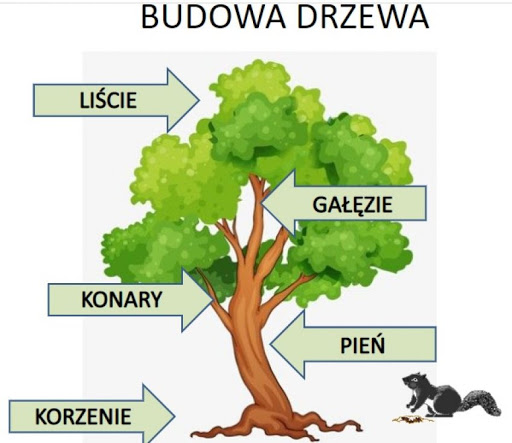 2.,,DRZEWO MIESZKANIE’’ – proszę posłuchaj uważnie słów piosenki a dowiesz się dla kogo drzewo jest mieszkaniem. Spróbuj zapamiętać i wymienić jakie zwierzęta ,ptaki i owady zamieszkują drzewo. Oto linkhttps://chomikuj.pl/bogusia050662/piosenki+r*c3*b3*c5*bcne/Drzewo+mieszkanie,1546385025.mp3(audio)Piosenka "Drzewo mieszkanie" – oto słowa.Stoi drzewo na polaniewszystkim służy za mieszkanie,nie odpocznie ani chwili,bo ktoś ćwierka bo ktoś kwili.Myśli drzewo:- no i po coptaki cały dzień szczebiocą?Przy budowie gniazd wypada,żeby z ptakiem, ptak pogadał.Czasem słucha ich wiewiórka,wpadnie, by pożyczyć piórka,lubi dziuplę ścielić puchem-będzie miękką mieć poduchę.A pod korą tłum owadów      o dzięciole gadu- gadu,że przepędzić chce korniki, bo to zbóje i szkodniki.Wśród korzeni jakieś zwady,gryzoń kłóci się z owadem:czy kryjówkę w tajemnicyda utrzymać się nornicy.Od korzeni do koronywszyscy mają swoje domy.Drzewo, czas na odpoczynek,znajdzie tylko w mroźną zimę.3.,,KTO  JEST  MIESZKAŃCEM  DRZEWA? - teraz sprawdźmy czy udało się odgadnąć kto jest mieszkańcem drzewa? Proszę popatrz na poniższe rysunki czy wszystko się zgadza? A może nie wszyscy mieszkańcy zamieszkują drzewo z naszej piosenki?Tak świetnie udał  się najpierw w naszej piosence jest mowa o PTAKACH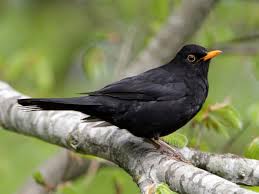 KOSSŁOWIK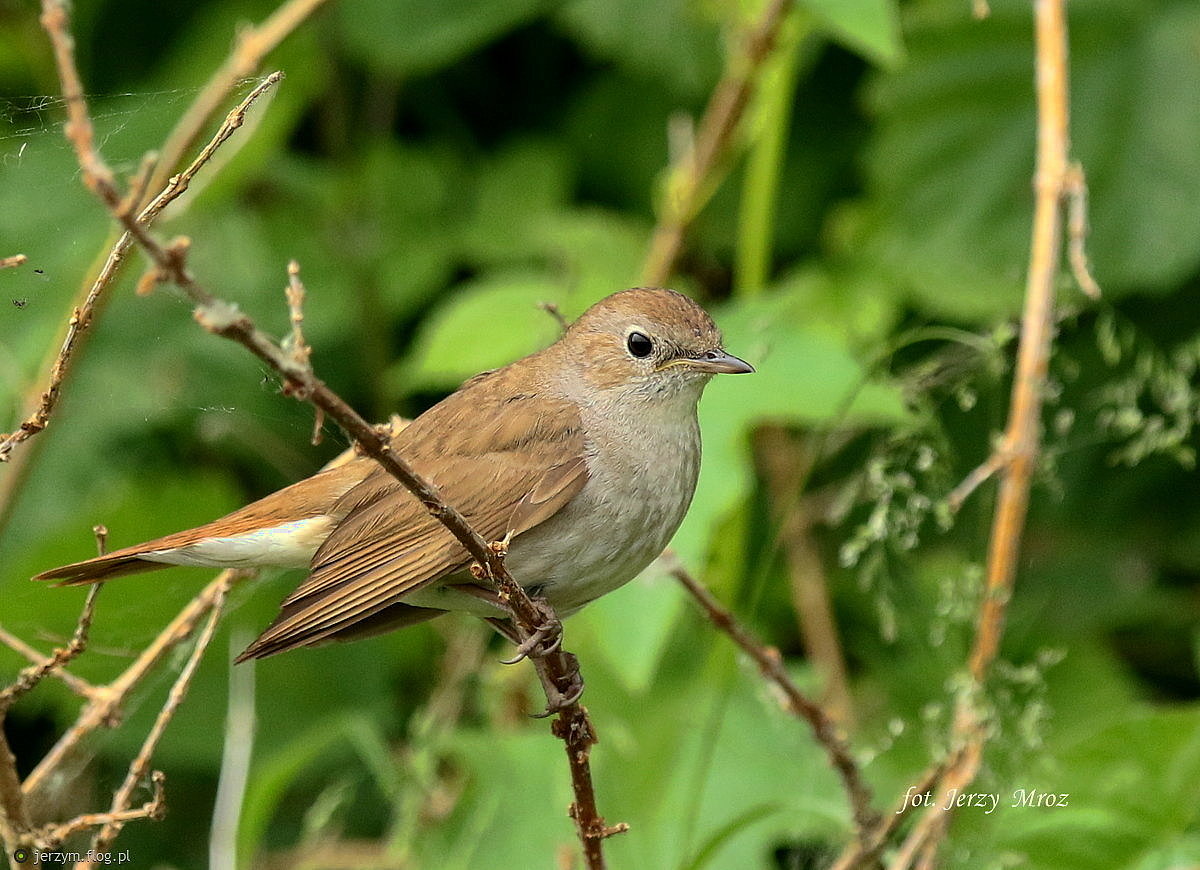 Kolejnym lokatorem jest: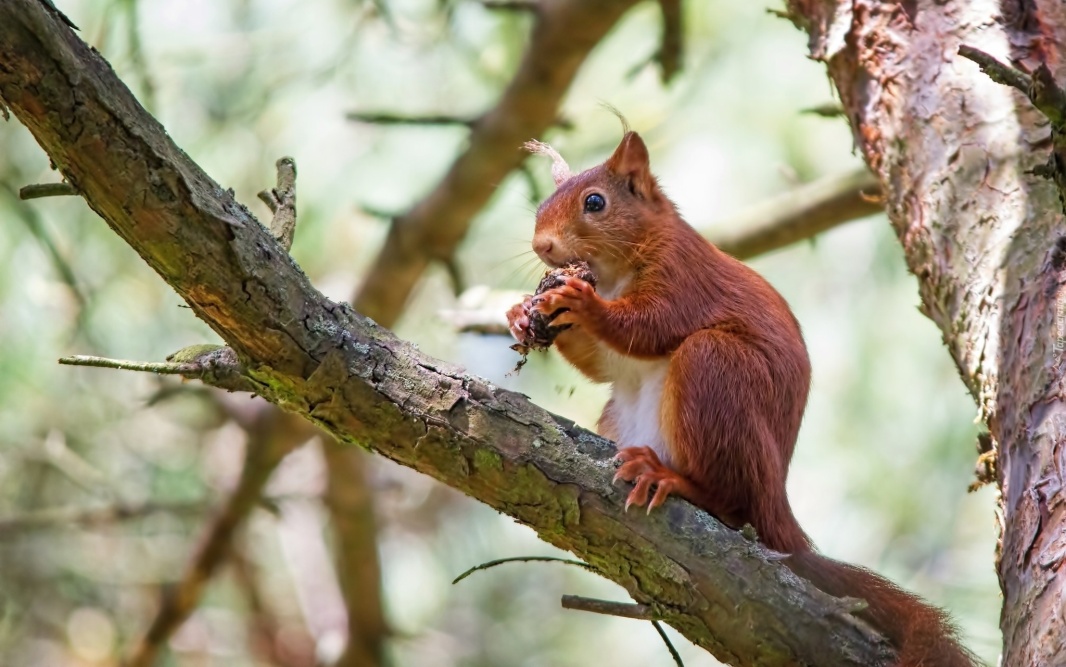 WIEWIÓRKAKolejni mieszkańcy to OWADY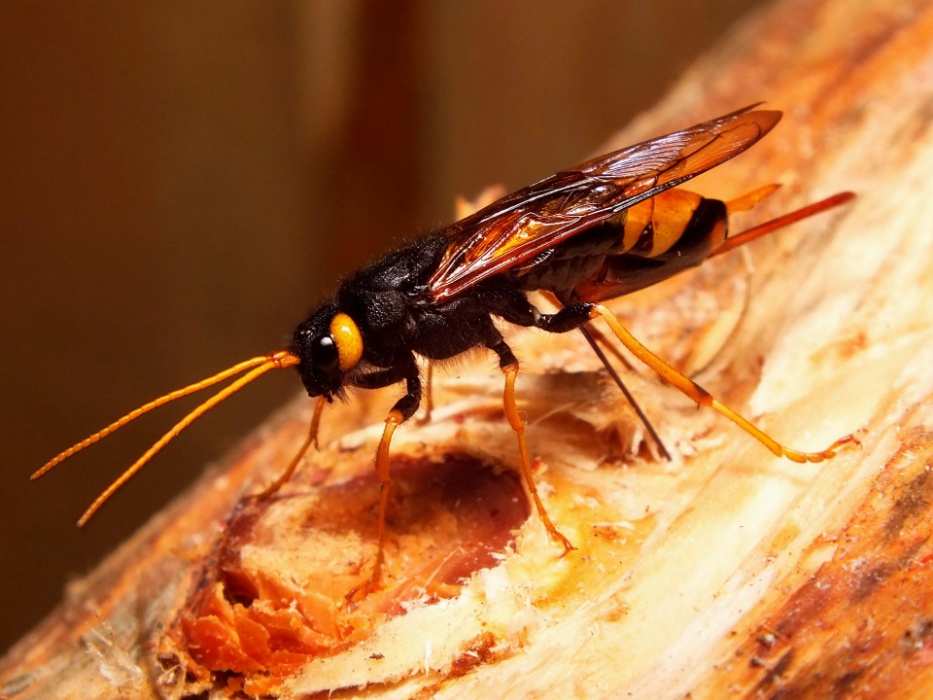 TRZPIENNIK   OLBRZYMI
RYTEL    POSPOLITY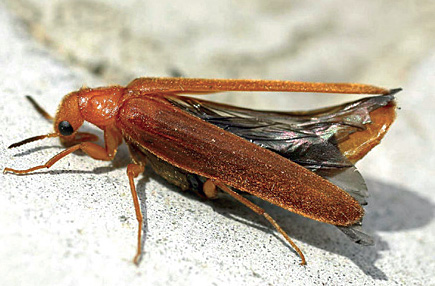 Zgadza się kolejny mieszkaniec to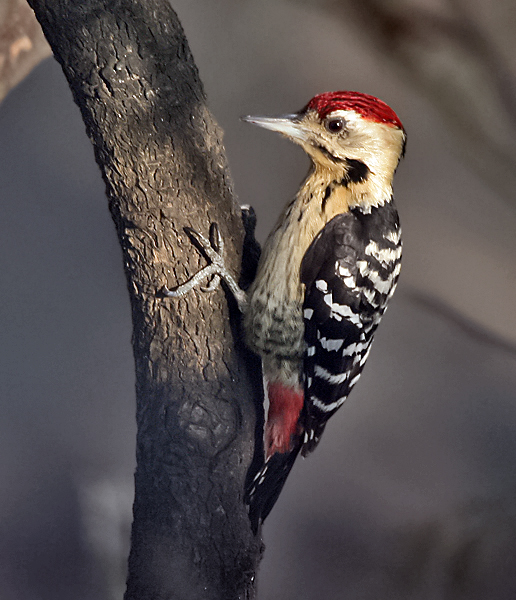 DZIĘCIOŁOczywiście następnym niezbyt pożądanym mieszkańcem jest: 
KORNIK     DRUKARZ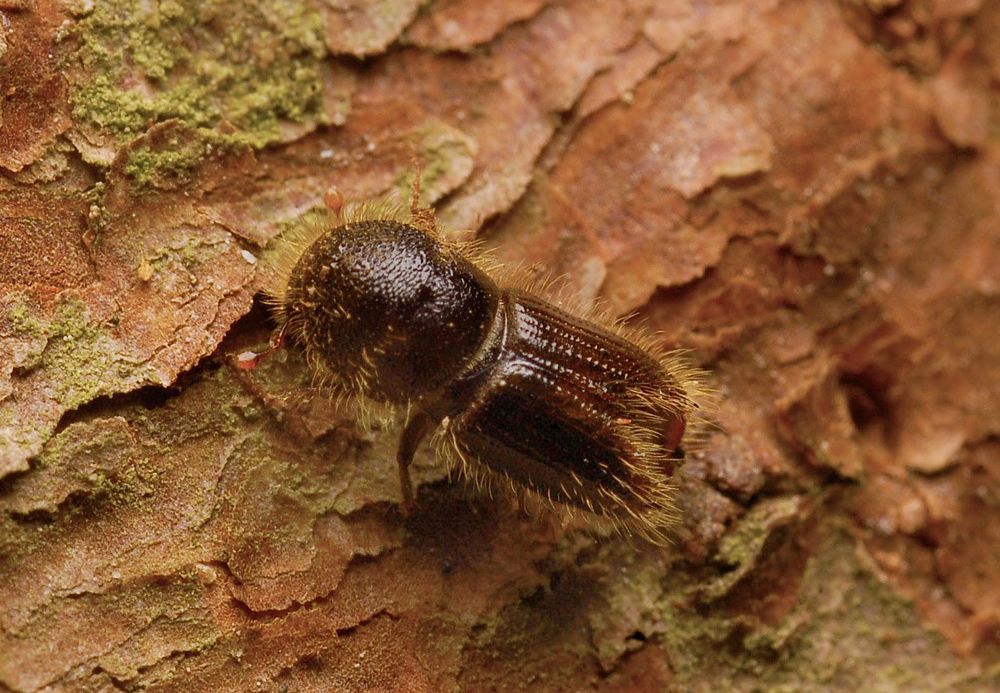 Kolejnym lokatorem, który mieszka wśród korzeni jest:
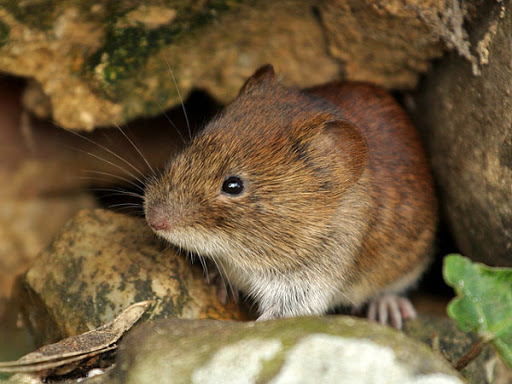 NORNICA RUDAA czy w naszej piosence była mowa o raku?
RAK RZECZNY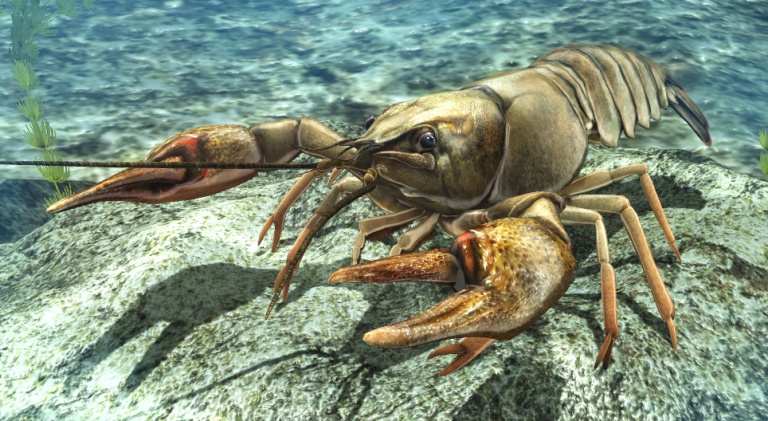 Oczywiście, że NIE !!!!!A może o delfinie?
DELFIN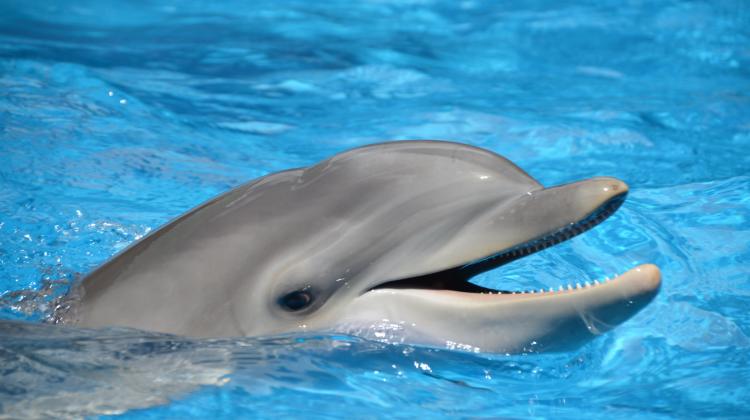 Z pewnością NIE, uważnie słuchałeś BRAWO4. ,,PEŁZAJĄCA GĄSIENICZKA’’ – ćwiczenia oddechowe aby wykonać to ćwiczenie potrzebujemy: Wąski kawałek papieru, rurkę, nożyczki i mazak. Jak to zrobić i wykonać to ćwiczenie pokaże Wam poniższy filmik:)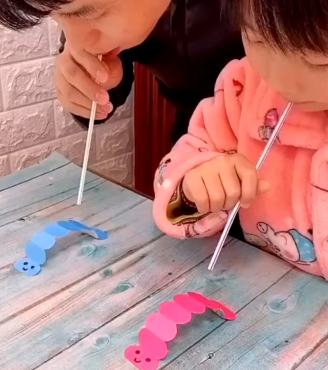 https://pl.pinterest.com/pin/484418503672182505/5 ,,PTASIE GNIAZDKO’’ – historyjka obrazkowa doskonalenie umiejętności budowania wypowiedzi prawidłowej pod względem gramatycznym i logicznym. Dostrzeganie związku przyczynowo – skutkowego. Zapraszam do stworzenia własnej historyjki, poproś o wydrukowanie karty pracy kogoś dorosłego. Opowiedz co dzieje się na poszczególnych obrazkach, pokoloruj je starannie ,rozetnij, ułóż w odpowiedniej kolejności. Możesz wycięte obrazki włożyć do koperty i układać swoja historyjkę kiedy tylko będziesz mieć na to ochotę. POWODZENIA. Karta pracy nr 1 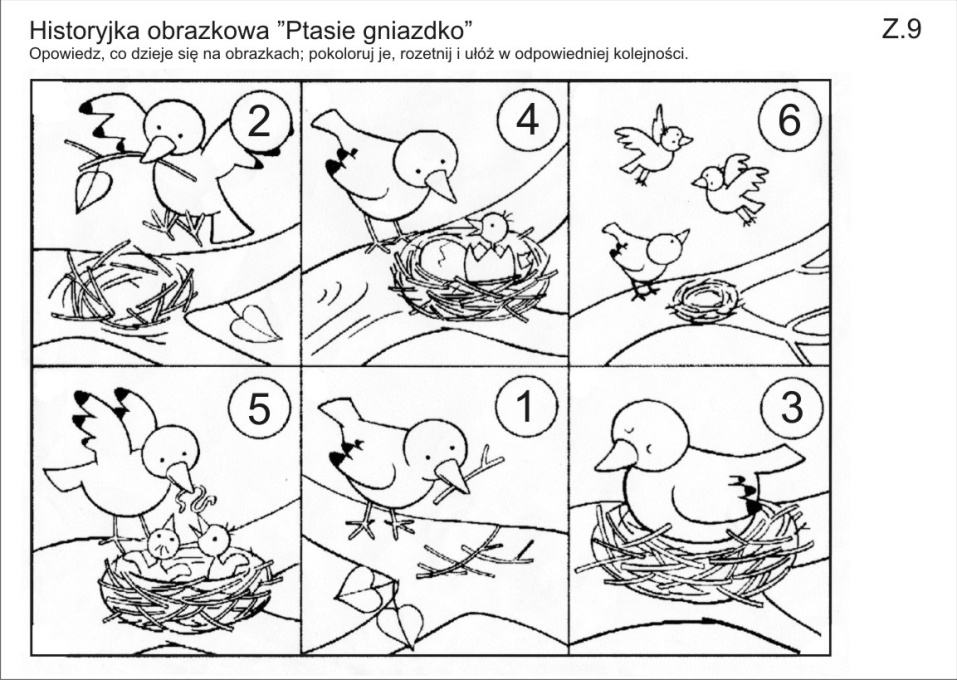 6.,, POGODNE ĆWICZENIA W PODSKOKACH ĆWICZENIA \RYTMIKA’’ –pogodne ćwiczenia mają na celu wypracowanie prawidłowej reakcji na dany sygnał dźwiękowy. Zapraszam na wspólna zabawę. Wykonuj polecenia prowadzącego a gwarantuje wspaniałą zabawę. Oto link:https://www.youtube.com/watch?v=cGOK6AcTLZE7. Praca z książką CZYTAM I PISZĘ  STR. 54 wskazywanie litery c w tekście, dobieranie podpisów do obrazków, ćwiczenia w czytaniu, pisanie liter. 8. „CELINA” -  nauka piosenki o literce „C”

Celina  ze Szkocji  , jest moją kuzynką. 
Od czasu  do czasu  rozmawiam  z Celinką. 
Ja mówię  po polsku a ona  chwilami 
przeplata  swe zdania obcymi  słowami. 9. „WIOSENNE PORZĄDKI” – zabawa słownikowa. 
Dziecko swoimi słowami wyjaśnia wyrażenie wiosenne porządki. Opowiada. jak wiosenne porządki wyglądają w ich domach albo wokół nich (podwórka, ogródki), w czym pomaga, jakie ma obowiązki. Proszę oglądać zdjęcia przedmiotów związane ze sprzątaniem w domu i w ogrodzie): narzędzia, 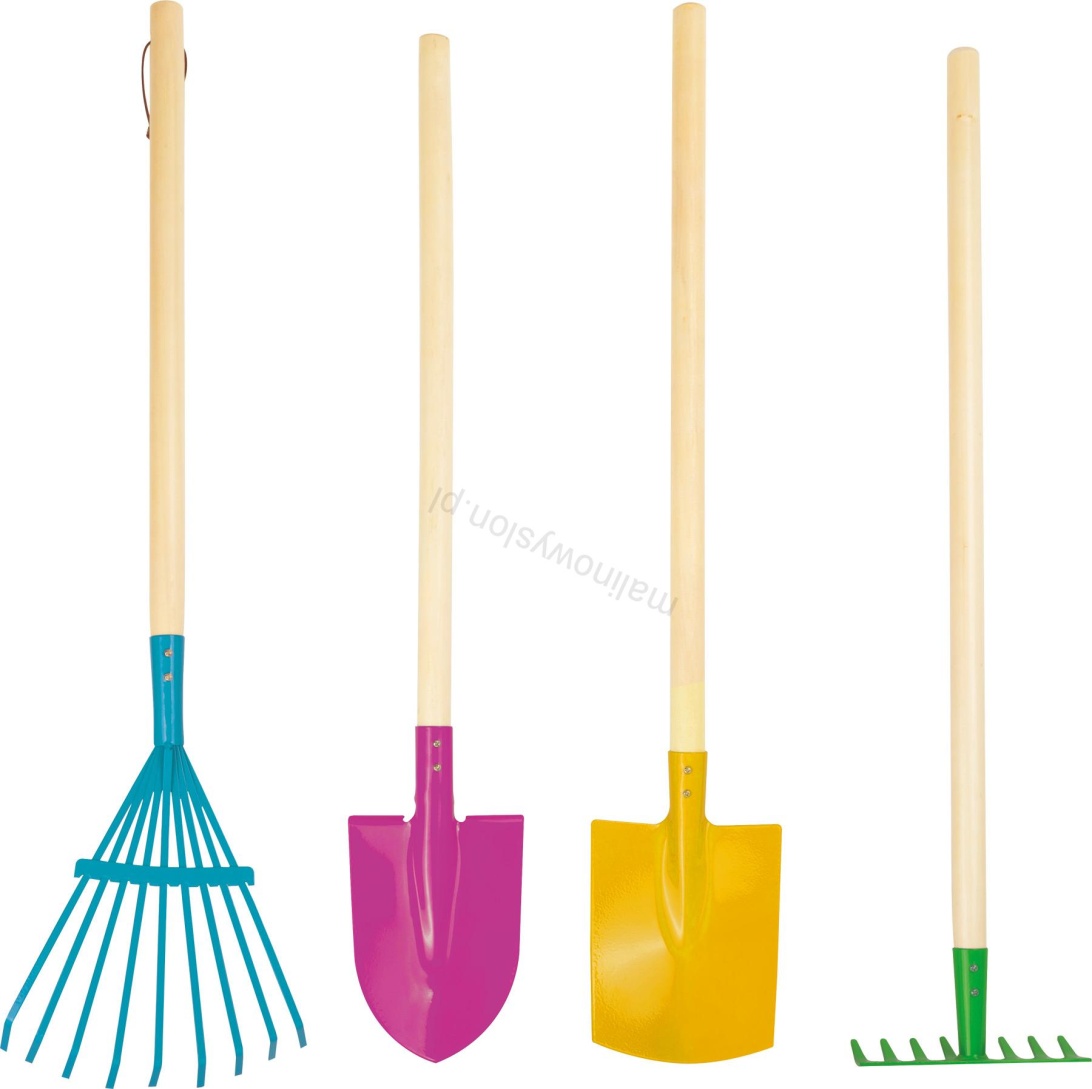 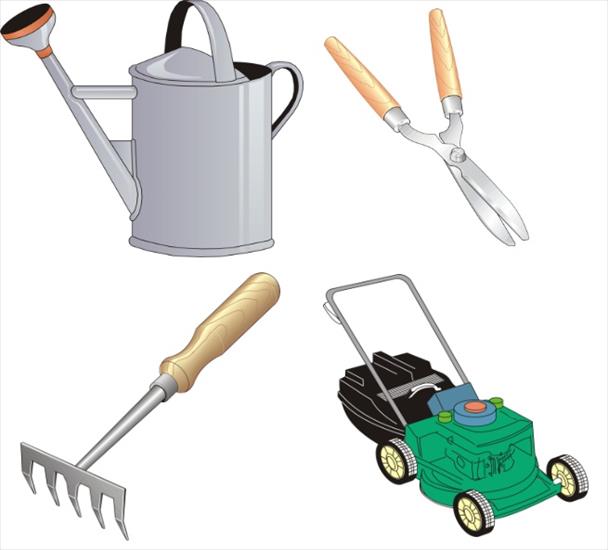 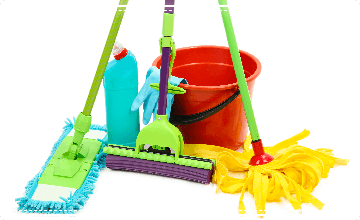 Dziecko podaje nazwy przedmiotów i określa ich przeznaczenie, Dopasowuje nazwę do przedmiotu. GRABKI            ŁOPATA 
SZPADEL       KONEWKA
GRABIE      WACHLARZOWE KOSIARKA       SEKATOR  
 MOP   PŁASKI MOP     FRĘDZELKOWY 
PŁYN   DO   MYCIA RĘKAWICZKI   GUMOWE MYJKA   DO   OKIEN 
WIADRO10. OGRODNIK – pokoloruj obrazek.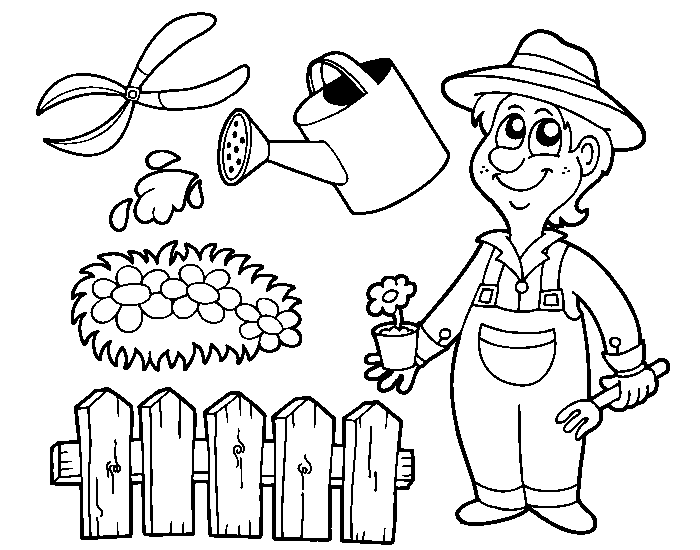 11. WIOSNA ~ MUZYKA RELAKSACYJNA https://www.youtube.com/watch?v=l51dNc0bXYU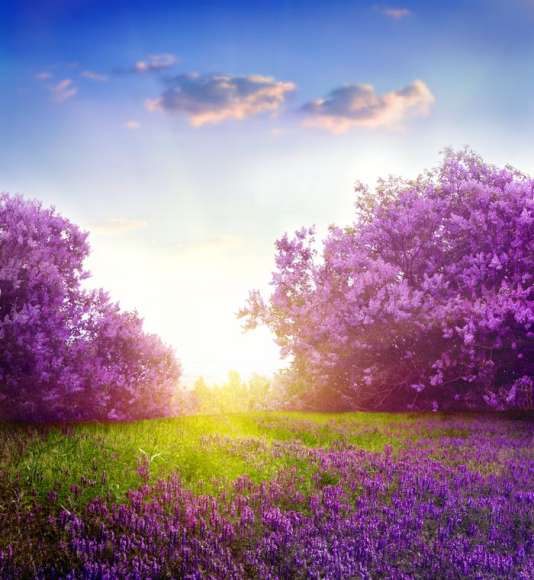 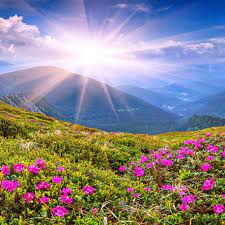 PIOSENKI DO POSŁUCHANIAOGRODNICZKAhttps://www.youtube.com/watch?v=zhvQFI04CX8W NASZYM OGRÓDECZKUhttps://www.youtube.com/watch?v=08_S0RA3macMASKOTKI - KÓŁECZKO https://www.youtube.com/watch?v=izQ5IAmTaFAALFABET https://www.youtube.com/watch?v=lfBSX2tqHNg&t=68sPrzyjście Wiosny  - recytacja wiersza J.  Brzechwyhttps://www.youtube.com/watch?v=dEnCjkrCJ-YOZNAKI WIOSNY  - Film edukacyjny https://www.youtube.com/watch?v=n48RQ4OpHZA